PurposeThe purpose of this document is to identify points of interest for photographers. The document does not attempt to create an itenerary nor address logistical issues.Trip ProfileSpecial notesContinued on following pagesOverviewThis is one of the best locations to photograph the Dallas city skyline.  It is located immediately adjacent to the Margaret Hunt Hill Bridge and overlooks the Trinity River basin.ParkingAfter crossing the bridge, turn right on Gulden. In about 200 yards, you will approach the intersection of Canada and Gulden.  Take an immediate hard right to enter the parking lot.Photo Opportunity.End of documentTopicDetailsTrip NameUSA_Texas_Dallas_Trinity River Skyline TrailShort DescriptionThis is probably the best spot for a cityscape of the Dallas downtown skyline.Web Sitehttps://www.dallascounty.org/departments/plandev/trails/maps/skyline.phpContributor/emailSam Lucas – SamHoustonLucas@Aol.comTravel TimeDay tripDate trip takenJanuary 2021Points of InterestCityscapeAddress for Mapping SoftwareTrinity River Skyline TrailOr100 Canada Dallas Texas     or Gulden DriveRestrictions / Safety IssuesSubstantial safety measures should be taken. Be very aware of all individuals.  Visiting in a group is highly recommended.Entry FeeNoneLodging NotesDowntown Dallas has many hotels.Dining SuggestionsThere is a restaurant complex next to this park.IDNote1This is a very urban area and there is traffic at all hours.  Substantial saftey measures should be taken.2The best time is directly after heavy rain events.  This will give you the opportunity to get a skyline shot with reflections from the river.3There is a large parking lot and it is free.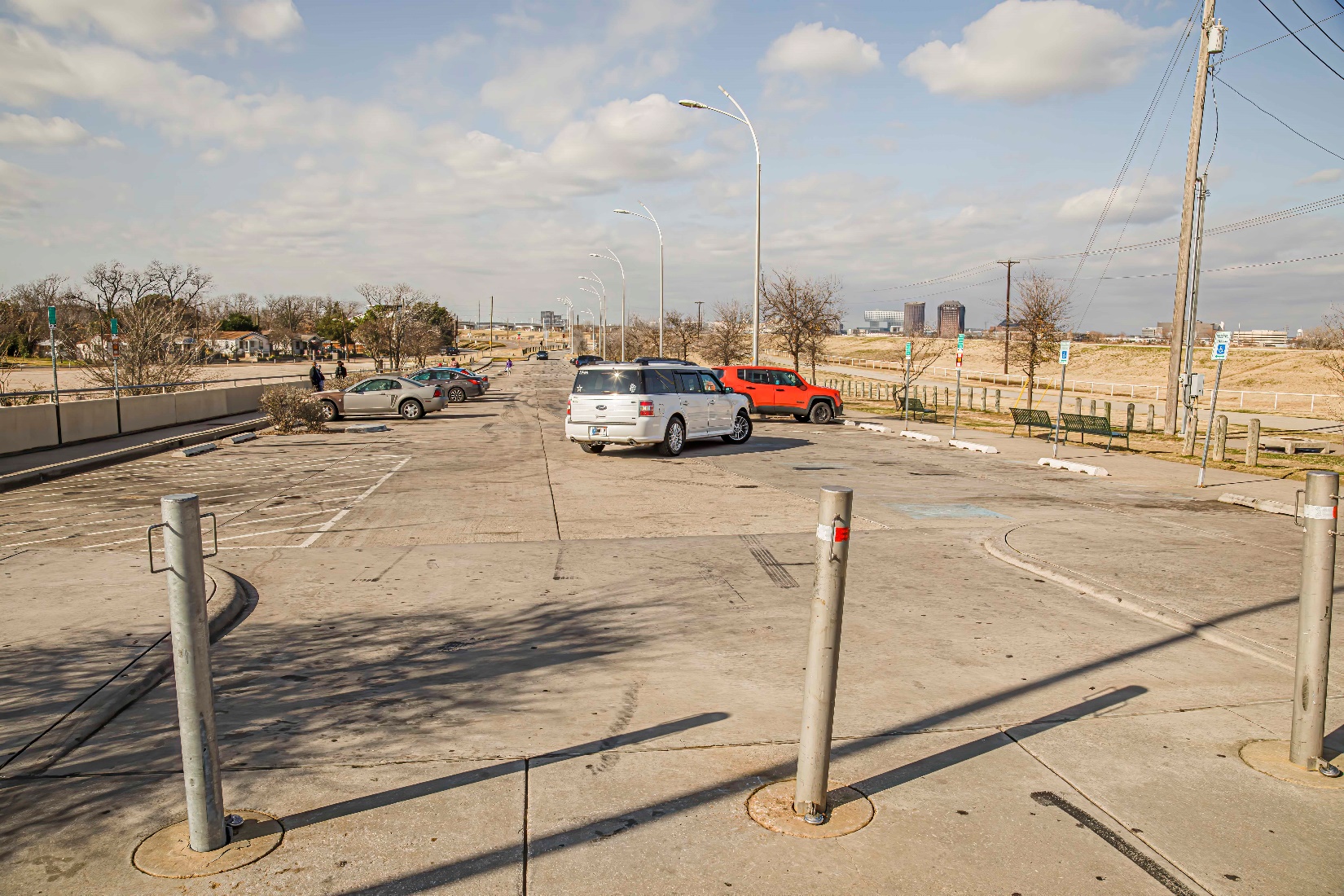 There is a tall levee between the parking area and the river.  This image wa taken at the top of the levee. 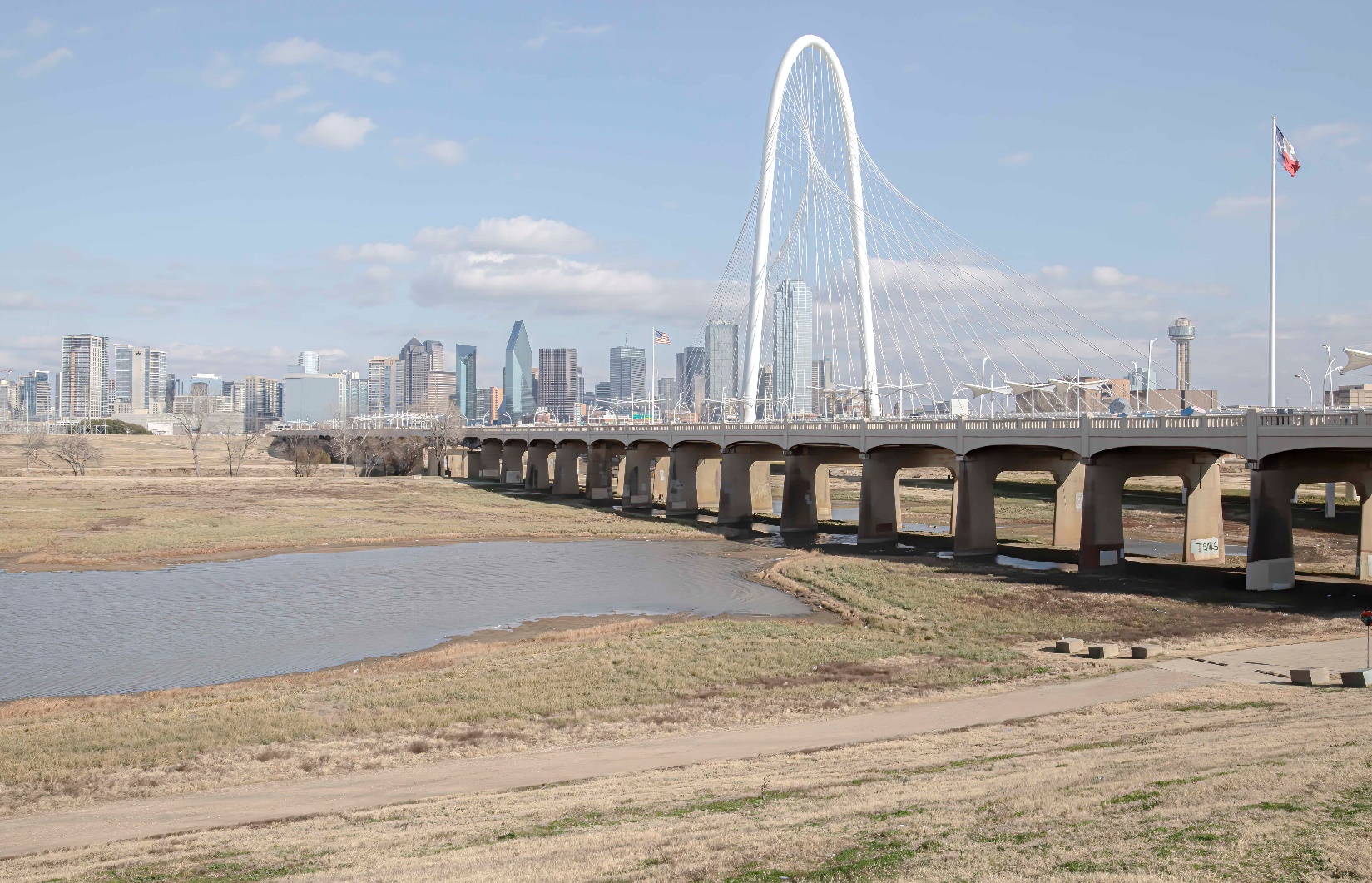 